Задания 20-26.04  3 классТема: Интервалы. Диссонансы и консонансы.По звучанию все интервалы можно разделить на консонансы и диссонансы. Консонансы – это благозвучные интервалы, а диссонансы – грубые и «грязные» интервалы.Консонансы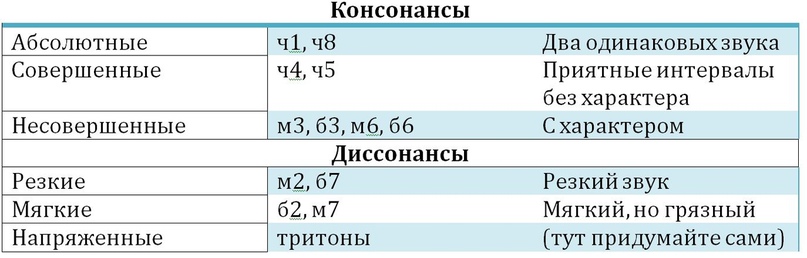 К благозвучным интервалам относятся: ч1, м3, б3, ч4, ч5, м6, б6, ч8Абсолютные консонансы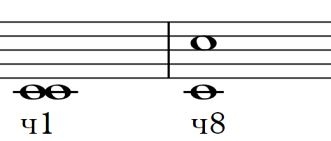 Это интервалы в которых две одинаковые ноты – ч1 и ч8. 2. Совершенные консонанты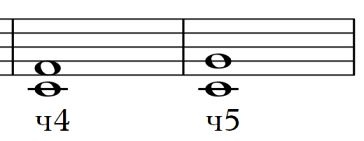 Это ч4 и ч5. Звучат они как бы с пустотой внутри. У них нет характера, мы не можем сказать веселые это интервалы или грустные.3. Несовершенные консонансы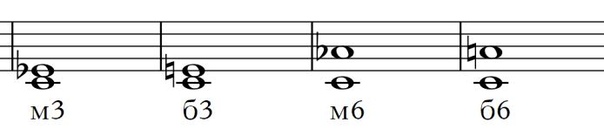 Это также благозвучные интервалы, но с характером. Это м3 и м6 – звучащие грустно и б3 и б6, которые звучат весело или устойчиво.ДиссонансыК грязным интервалам относятся: м2, б2, м7, б7 и тритоны.1. Резкие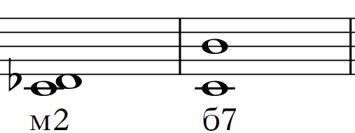 Резкие интервалы, это интервалы, которые звучат как ножом по стеклу: м2 и б7 2. Мягкие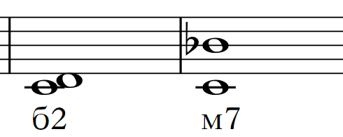 Это б2 и м7, которые хоть и звучат грязно, но вполне приятны на слух.Домашние задания прислать Мисриеву Р.Э. до 26.04Подпишите свою фамилию в тетради.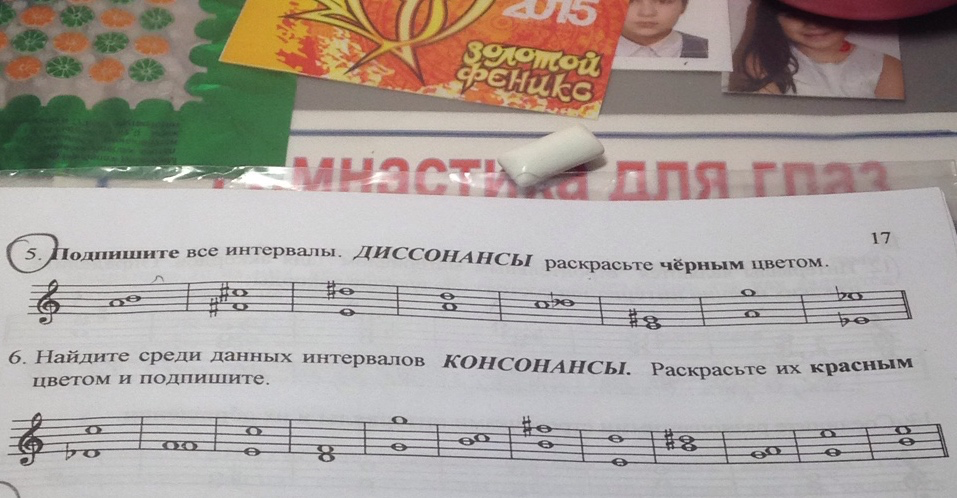 